Кафедра испанского языка9 классГрамматика 4Espan~ol 2000
USO Elemental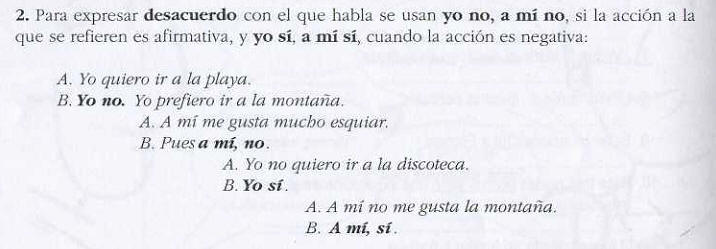 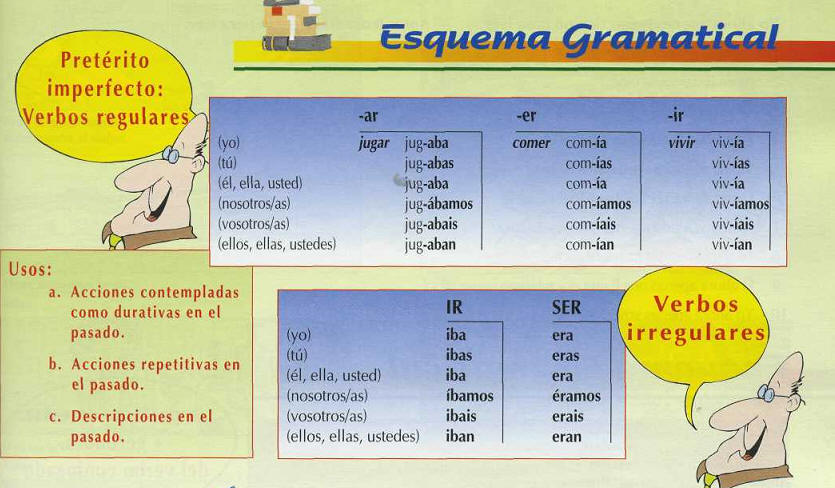 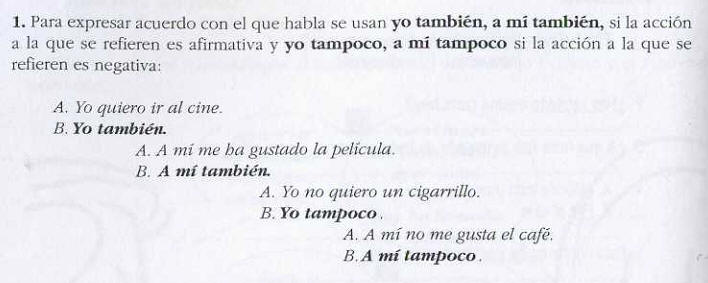 